안녕하십니까? 대한쇼크연구회입니다. 제25회 학술집담회가 신촌세브란스병원에서 개최되오니 관심있는 응급의학과 전공의 전문의 선생님들의 많은 참석을 부탁드립니다. 이번 집담회에서는 급성심근경색증 이외에 심인성 쇼크를 일으킬 수 있는 여러 질환들에 대한 리뷰를 준비하였습니다. 심근경색증에 비해 상대적으로 흔하지는 않지만 매우 위험하여 세심한 처치를 필요로 하는 질환들이라 생각합니다. 이번 기회에 심인성 쇼크 질환에 대해 많은 정보와 경험을 공유하시기 바랍니다. 감사합니다. 대한쇼크연구회 회장 정성필□ 제25회 학술집담회□ PROGRAM※ 가급적 대중교통을 이용해 주시기바랍니다. [찾아오시는 길]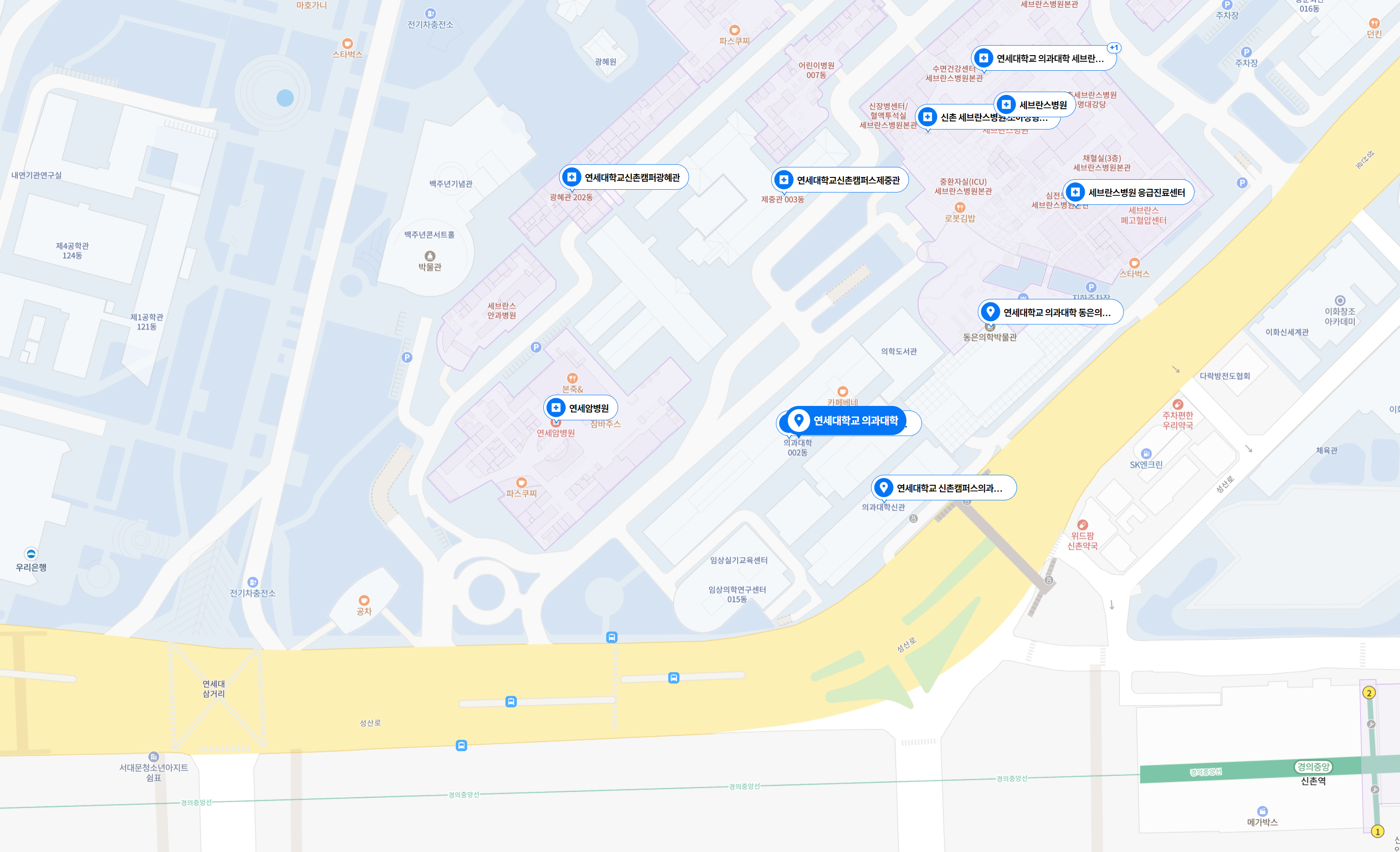 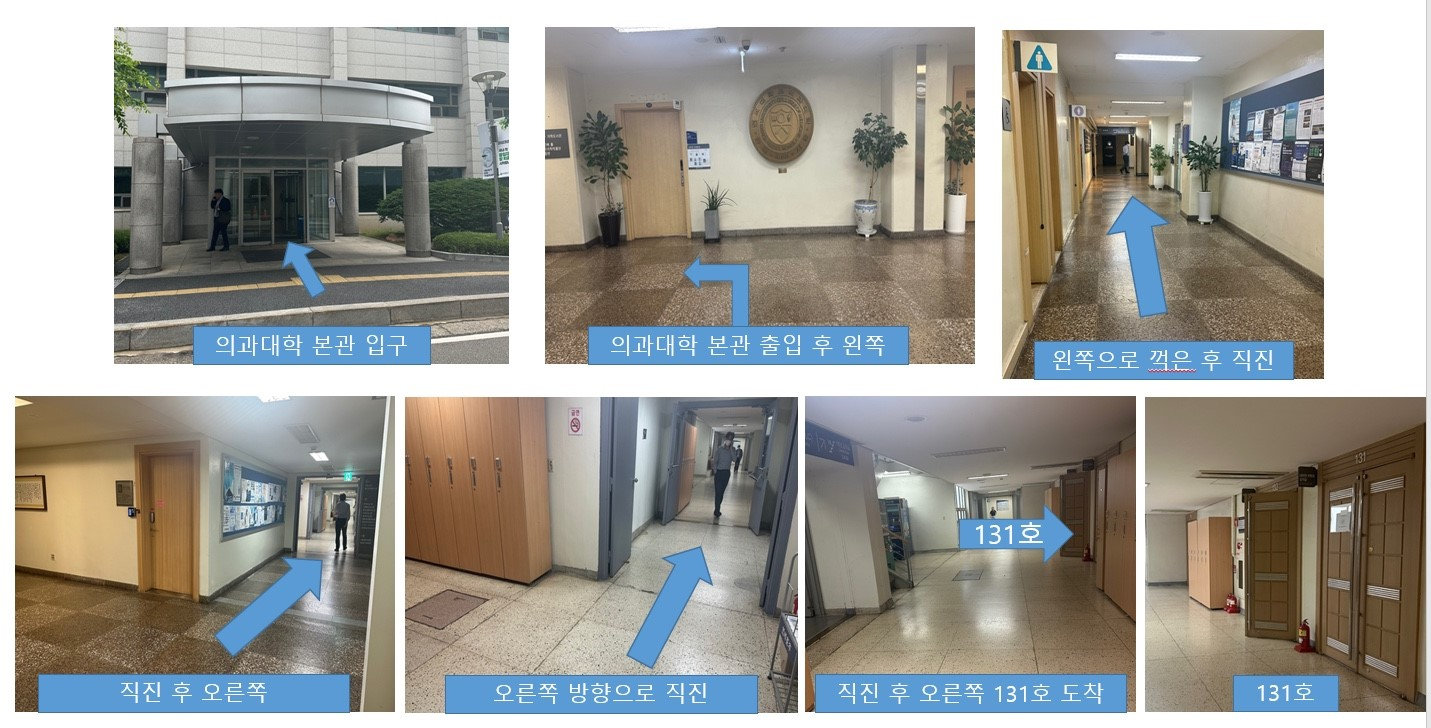 일시2023년 7월 21일 금요일 오후 5시30분 ~ 7시장소세브란스병원 의과대학 강의동 1층 대학원 강의실 131호주제Cardiogenic shock beyond AMI 참가비전문의 3만원TimeSubjectSpeaker17:30~17:40환영인사회장(정성필)17:40~18:20Cardiogenic shock d/t structural disease 서울대병원 김하영18:20~19:00Cardiogenic shock d/t non-structural disease 세브란스병원 홍주영19:00~뒷풀이